Healing Communities Training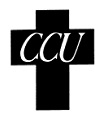 Sponsored by Christian Churches UnitedSaturday, May 21, 20168 am – 3 pmLocation:  Harrisburg Brethren in Christ Church, 2217 Derry St., HarrisburgCost of Training:  $35.00 per person ; $100.00 for groups of 3 from same church/organization,    (additional persons from same group- $30.00 per person up to maximum group size of 5) 
   	Cost includes continental breakfast, lunch, and all training materialsThe Healing Communities model equips congregations to become a “Station of Hope” by providing training and support in building relationships of healing, redemption, and reconciliation with individuals and families impacted by the criminal justice system.  Congregations are encouraged to send a group of at least three leaders/active members in order to effectively implement the model in their setting.  To register, send the registration form below along with your registration fee to Christian Churches United, 413 S 19th St., Harrisburg, PA  17104.   For more information, contact Darrel Reinford at Christian Churches United at 230-9550 or dreinford@ccuhbg.org.---------------------------------------------------------------------------------------------------------------------Healing Communities Registration Form(form should be completed for each participant in a group)Training Date:  __________________Participant Name:   ______________________________________Address:  _____________________________________________________________Phone:  ________________________  E-mail:  ______________________________Church/Organization Name: ____________________________________________Church/Organization Primary Contact Person:  ________________________________  Individual Fee of $35.00 enclosed____  Group Fee of _________ enclosed($100.00 for groups of 3 from same church/organization, with up to two additional   persons from the same group at $30.00 per person up to maximum group size of 5)Checks should be made payable to CCU and mailed along with this form: Christian Churches United Attn:  Healing Communities 413 S. 19th St. Harrisburg, PA 17104